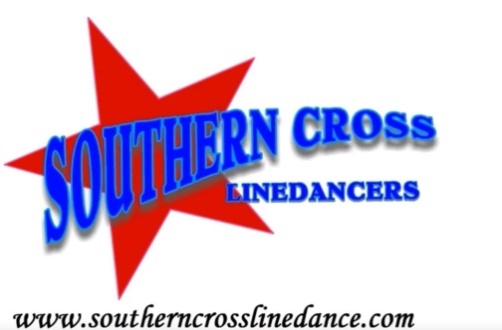 Penny Arcade	Count: 32	Wall: 4 	Level: Easy Intermediate
	Choreographer:  Mark Simpkin April (AUS)
	Music: Penny Arcade by Rob Orbison	Album: Roy Orbison - The Singles Collection 1965 -1973	Start after 32 counts on vocals, weight on left.						3.08 mins BPM 118	Version 2	https://youtu.be/rLj-0hkcI7oR DOROTHY, L DOROTHY, R HEEL, TOG, L HEEL, TOG, POINT R, 1/4 MONTERAY1, 2, &	Step fwd R, Lock L, Step R slightly to R side3, 4, &,	Step fwd L, Lock R, Step L slightly to L side5, &, 6, & 		Touch R Heel fwd, Step R tog, Touch L Heel fwd, Step L tog7, 8		Point R to R Side, Making 1/4 turn R Step R tog, (3.00)L ROCKING CHAIR, STEP FWD L, 1/4 PIVOT R, STEP FWD L, 1/4 PIVOT R1, 2, 3, 4		Rock fwd L, Replace wgt R, Rock back L, Replace wgt R5, 6, 7, 6		Step fwd L, Pivot 1/4 turn R, Step fwd L, Pivot 1/4 turn R, (9.00)CROSS L, R SIDE, L BEHIND, R SIDE, CROSS L, ROCK  R SIDE, REPLACE  L, R BEHIND, L SIDE, CROSS R1, 2, 3, &, 4		Cross L, Step R to R side, Step L behind R, Step R to R side, Cross L over R 5, 6, 7, &, 8		Rock R to R side, Replace wgt L, Step R behind L, Step L to L, Cross R over LROCK L, REPLACE R, L TOG, ROCK R, REPLACE L, R SAILOR 1/4 R, STEP FWD L, 1/4 R TOUCH  1, 2&3, 4		Rock L to L, Replace wgt R, Step L tog, Rock R to R, Replace wgt L5, &, 6		Making 1/4 turn R Step back R, Step L tog, Step fwd R, (12.00) 7, 8		Step fwd L, Making 1/4 turn R Touch R tog, (3.00)	Contact: Mark Simpkin 61 418 440 402      www.southerncrosslinedance.com	